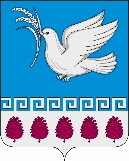 АДМИНИСТРАЦИЯ МЕРЧАНСКОГО СЕЛЬСКОГО ПОСЕЛЕНИЯ КРЫМСКОГО РАЙОНАПОСТАНОВЛЕНИЕот 27.12.2021					                                                                          № 217село МерчанскоеО внесении изменений в постановление администрации Мерчанского сельского поселения Крымского района от 2 сентября 2020 года № 75 «Об утверждении руководств по соблюдению обязательных требований, оценка соблюдения которых является предметом видов муниципального контроля, отнесенных к компетенции администрации Мерчанского сельского поселения Крымского района»В целях актуализации муниципального правового акта, информирующего юридических лиц, индивидуальных предпринимателей о содержании требований, установленных муниципальными правовыми актами о муниципальном контроле, руководствуясь п.1 статьи 48 Федерального закона Российской Федерации от 6 октября 2003 гола № 131-ФЗ «Об общих принципах организации местного самоуправления Российской Федерации», п о с т а н о в л я ю:1. Внести в постановление администрации Мерчанского сельского поселения Крымского района от 2 сентября 2020 года № 75 «Об утверждении руководств по соблюдению обязательных требований, оценка соблюдения которых является предметом видов муниципального контроля, отнесенных к компетенции администрации следующие изменения:1) исключить из постановления пункт 1.2.;2) исключить приложение № 2 к постановлению. 2. Администрации Мерчанского сельского поселения Крымского района настоящее постановление обнародовать путём размещения на информационных стендах, расположенных на территории муниципального образования и разместить на официальном сайте администрации Мерчанского сельского поселения Крымского района в сети Интернет. 3. Постановление вступает в силу со дня официального обнародования.Глава Мерчанского сельского поселения Крымского района                                                      Е.В. Прокопенко